Getting Around at the Convention.Note: The modes of transportation listed below are ranked by expense from least to most.An online, expanded version of this document is at Internet location: kbh05122016.blogspot.com/For Rail Riders: Rail and Bus  SmartPhone App = GoPass It is useful to pay for rides in the DART system.To find out if you can use DART (Dallas Area Rapid Transit) rail, and/or TRE (Tarrant Rail Express) to get to the convention, you need an internet connected computer. Go to www.google.com/maps and use it to find how to get to the "Kay Bailey Hutchison Convention Center " from the location of your choice. Be sure to click on the "Transit"  icon to get all the info about public transportation including rail. If you click on "details" in the directions panel, at the bottom there will be a link labeled "DALLAS AREA RAPID TRANSIT" that goes to www.dart.org/ . This will let you see all the details and calculate the cost. Rail tickets can be purchased with a credit card at the rail stations. Day Passes cost $5. 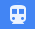 For Downtown Hotel Guests: Bus   SmartPhone App = GoPassThe most explicit written instructions are no match for friendly advice from a person who knows what he, or she is talking about. So, if you want to save time, consult the hotel staff, usually the front desk, about nearby bus stops and Convention Center rides. However, if you want to do it yourself go to http://www.dart.org/ or www.google.com/maps for details. Bus rates: Day Passes can be purchased on the buses for $5, exact change is needed. Bus drivers cannot make change. Buses run from 3 to 30 minutes apart depending on time of day.Automobile Transport:  SmartPhone App = Lyft, Uber, CURBUber and Lyft are ridesharing companies. To use them you need a smartphone. They are the equivalent of calling a friend to take you to your destination only you pay the friend. Both services use the GPS on your smartphone to know your location, you just tell them where you want to go. For rides to and from downtown hotels figure $5 per trip using four door, 2001 or later basic services. If you need more room, or more luxury, there are more expensive options available.Yellow Cab Taxi service: SmartPhone App = CURB Call the following numbers to have the reliable yellow cab come pick you up. Dallas Area (214) 426-6262. You can text your pick up address to (214)558-1750. There is also an app for this, it's called CURB. The cost about 1.5 - 2 times as much Uber/Lyft but some find it is offset by familiarity and peace of mind.Downloading apps to your smartphone:To download the Uber, Lyft, GoPass, or Curb app, on your smartphone go to the Google PlayStore, or Apple App Store and search for the app of your choice, then follow the instructions. Continental Transportation Systems (CTS):From Lincoln Towncars to 49 passenger cargo coaches, CTS is the answer if you want luxury or need ground transport for your stuff. Call (817) 870-2727 or go to www.cts24hour.com for details and to speak to a representative.Getting around inside the Kay Bailey Hutchison Convention center:The convention center is very large. Electric scooters will be available to rent for those who don't want to walk the sometimes long distances between events. See the map in the convention program for rental location(s). Or call 972-412-3500 for AABCO rental service.